АДМИНИСТРАЦИЯ МОСКОВСКОВСКОГО РАЙОНА САНКТ-ПЕТЕРБУРГАОТДЕЛ ЗДРАВООХРАНЕНИЯСАНКТ-ПЕТЕРБУРСКОЕ ГОСУДАРСТВЕНОЕ БЮДЖЕТНОЕ УЧЕРЕЖДЕНИЕ ЗДРАВООХРАНЕНИЯ 
СТОМАТОЛОГИЧЕСКАЯ ПОЛИКЛИНИКА №12г. Санкт-ПетербургПРИКАЗот 28.09.2018 г.                                                                                                                     № 177О назначении ответственного за профилактику коррупционных и иных правонарушений в Санкт-Петербургском государственном бюджетном учреждении здравоохранения«Стоматологическая поликлиника № 12»    В соответствии со ст. 13.3. Федерального закона Российской Федерации от 25.12.2008 № 273-ФЗ «О противодействии коррупции», в целях предупреждения коррупционных и иных правонарушений в Санкт-Петербургском государственном бюджетном учреждении здравоохранения «Стоматологическая  поликлиника № 12».ПРИКАЗЫВАЮ:1. Назначить ответственным за профилактику коррупционных и иных правонарушений в Санкт-Петербургском государственном бюджетном учреждении здравоохранения «Стоматологическая поликлиника № 12» (далее - учреждение)  заместителя главного врача по ГО и МР Чепурко А.В.2. На период отсутствия заместителя главного врача по ГО и МР Чепурко А.В. обязанности возложить на заместителя главного врача по медицинской части Варблас А.Р.3. Признать, утратившим силу Приказ учреждения от 08.04.2013 № 66 «О назначении ответственного за профилактику коррупционных и иных правонарушений в Санкт-Петербургском государственном бюджетном учреждении здравоохранения «Стоматологическая поликлиника № 12».4. Начальнику отдела кадров Захарьиной Н.В. довести приказ до заинтересованных лиц в части их касающейся.5. Контроль за исполнением настоящего приказа оставляю за собой.Главный врач СПБ ГБУ «Стоматологическая поликлиника № 12»                                                            Н.И. Крылова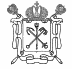 